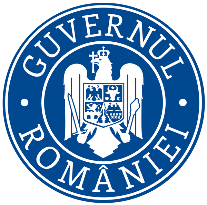 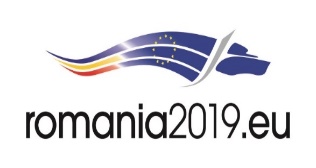 Ministerul MediuluiAgenţia Naţională pentru Protecţia MediuluiDECIZIA ETAPEI DE ÎNCADRARE - proiect 21 MARTIE 2019Ca urmare a solicitării de emitere a acordului de mediu adresată de CONSILIUL JUDEȚEAN BISTRIȚA-NĂSĂUD cu sediul în municipiul Bistrița, str. Piața Petru Rareș, nr. 1, județul Bistriţa-Năsăud, înregistrată la Agenţia pentru Protecţia Mediului Bistriţa-Năsăud cu nr. 3299/13.03.2019, ultima completare cu nr. 3699/21.03.2019, în baza Legii nr. 292/2018 privind evaluarea impactului anumitor proiecte publice și private asupra mediului şi a Ordonanţei de Urgenţă a Guvernului nr. 57/2007 privind regimul ariilor naturale protejate, conservarea habitatelor naturale, a florei şi faunei sălbatice, cu modificările şi completările ulterioare, aprobată cu modificări prin Legea nr. 49/2011,Agenţia pentru Protecţia Mediului Bistriţa-Năsăud decide, ca urmare a consultărilor desfăşurate în cadrul şedinţei Comisiei de Analiză Tehnică din data de 20.03.2019, că proiectul „Complex Sportiv – localitatea Unirea, str. Aerodromului, nr. 33, municipiul Bistrița, județul Bistrița-Năsăud”, propus a fi amplasat în localitatea componentă Unirea, str. Aerodromului, nr. 33, municipiul Bistrița, județul Bistriţa-Năsăud, nu se supune evaluării impactului asupra mediului. Justificarea prezentei decizii:I. Motivele care au stat la baza luării deciziei etapei de încadrare în procedura de evaluare a impactului asupra mediului sunt următoarele:  - proiectul intră sub incidenţa Legii nr. 292/2018 privind evaluarea impactului anumitor proiecte publice şi private asupra mediului, fiind încadrat în anexa nr. 2, la punctul 10, lit. b) proiecte de dezvoltare urbană, inclusiv construcția centrelor comerciale și a parcărilor auto publice;- proiectul propus nu intră sub incidența art. 28 din Ordonanța de urgență a Guvernului nr. 57/2007 privind regimul ariilor naturale protejate, conservarea habitatelor naturale, a florei și faunei sălbatice, aprobată cu modificări și completări prin Legea nr. 49/2011, cu modificările și completările ulterioare,  - proiectul propus nu intră sub incidența prevederilor art. 48 și 54 din Legea apelor nr. 107/1996, cu modificările și completările ulterioare.Proiectul a parcurs etapa de evaluare iniţială şi etapa de încadrare, din analiza listei de control pentru etapa de încadrare şi din analiza criteriilor de selecţie pentru stabilirea necesităţii efectuării evaluării impactului asupra mediului din Anexa 3 la Legii nr. 292/2018 nu rezultă un impact semnificativ asupra mediului al proiectului propus.Anunţurile publice privind depunerea solicitării de emitere a acordului de mediu şi privind decizia etapei de încadrare au fost mediatizate prin afişare la sediul Primăriei municipiul Bistrița, publicare în presa locală, afişare pe site-ul şi la sediul A.P.M. Bistriţa-Năsăud. Nu s-au înregistrat observaţii/comentarii/contestaţii din partea publicului interesat pe durata desfășurării procedurii de emitere a actului de reglementare.1. Caracteristicile proiectuluia) dimensiunea și concepția întregului proiect : - prin proiect se propune construirea unui complex sportiv pe un teren în suprafață de 30.166 mp din municipiul Bistrița, localitatea componenta Unirea; - Complexul Sportiv va cuprinde următoarele: - o Sala Polivalentă cu o capacitate de 2675 locuri, cu regim de înălțime variabil:	▪ corp cazare cu regim de înălțime P+4E	▪ sala sa sport cu regim de înălțime P+2 	▪ sala de sport- incinta de joc cu regim de inaltime P. - Terenuri de sport exterioare: 	▪ pista de alergare 	▪ 1 teren de handbal 	▪ 1 teren de basket 	▪ 1 teren de tenis. - Anexe terenuri de sport exterioare: 	▪ vestiare și grupuri sanitare 	▪ cabinet medical 	▪ birouri administrative 	▪ spații tehnice 	▪ o zona de tribune.- amenajari exterioare urbane și peisagere cuprinzând parcaje, alei pietonale și carosabile, cele 50 de locuri de parcare prevăzute în acest proiect sunt doar o parte din cele necesare funcționării Complexul Sportiv, restul parcărilor vor fi dezvoltate într-un alt proiect;- Sala Polivalentă va asigura facilitățile necesare desfășurării competițiilor sportive și evenimentelor obișnuite specifice unei săli de sport și va conlucra cu celelalte amenajări sportive învecinate in curs de dezvoltare, conform prevederilor PUZ Wonderland.	BILANT TERITORIAL-accesul celor patru categorii de utilizatori (public, sportivi, media/presa, VIP/business) este bine delimitat în cadrul sălii polivalente, dar și în afara acesteia. Soluția propusă împarte aceste funcțiuni astfel încât să nu existe conflicte, asigurând o buna desfășurare a activităților, ele fiind grupate eficient atat in planul parterului cat și pe restul nivelelor.- accesul pentru media, VIP și administrație este localizat la parter pe latura sud-estica a clădirii, iar accesul pentru zona business se află pe latura nord-vestică;- spațiul alocat publicului spectator este amplasat la etajul 1, iar accesul se face prin foyerul de la parter pe cele doua scări aflate în imediata apropiere sau cu liftul destinat în special persoanelor cu dizabilități sau deficiențe locomotorii.- capacitatea sălii polivalente este de 2675 de locuri dintre care:	- 233 locuri business	- 233 locuri VIP	- 18 locuri pentru persoane cu dizabilități și înca 18 locuri pentru însoțitori	- 640 locuri pe tribuna retractabilă	- 1533 locuri în tribunele pentru public, din care 20 pentru presa.- Sala Polivalentă va fi amenajată cu spații moderne pentru evenimente sportive, dar și pentru alte funcțiuni cum ar fi târguri, concerte sau întruniri la care pot participa un numar mai mare de persoane.	Facilități pentru sportivi: - pentru a avea un acces cât mai usor, dar fara a se omite separarea circuitului pantofilor urdari/curati, cele 6 vestiare (fiecare pentru 20 de persoane) alocate sportivilor sunt amplasate la parter; - în zona vestiarelor, sportivii au acces si la cele 2 sali de recuperare, fiecare dintre ele incluzand 5 mese de masaj, sauna si bazin cu apa rece; tot aici vor fi amplasate si vestiarele pentru arbitri, oficiali si antrenori; pentru a eficientiza spatiul, vestiarele sportivilor sunt cuplate cu vestiarele antrenorilor si salile de recuperare; - pe langa vestiare, vor mai exista si cabinete medicale si antidoping, depozite si sali pentru dezvoltarea strategiei de joc; toate aceste facilitati au fost astfel gandite incat sa poata fi usor utilizate si de catre persoanele cu dizabilitati;- din sala de antrenament (cu dimensiunea de 22.50 m x 36.90 m) se permite accesul intr-o sala de forta de aproximativ 65 mp, iar din culoarul vestiarelor intr-o alta sala de forta de aproximativ 37 mp; - dimensiunea salii de evolutie este de 28.60 m x 51.90 m – aceasta fiind potrivita atat pentru competitii locale, nationale sau de nivel mai inalt cum ar fi competitiile internationale; prin inchiderea tribunelor retractabile, suprafata devine de 35.00 m x 51.90 m si astfel poate fi folosita o suprafata mai mare pentru organizarea diferitelor evenimente;- pentru cluburile sportive se vor folosi salile de la etajul doi care vor fi folosite si ca sali de antrenament pentru diverse sporturi de echipa sau individuale cum ar fi dansuri moderne sau arte martiale; 	Facilitati pentru publicul VIP/Business: - accesul VIP se face separat fata de accesul publicului sau al sportivilor, acestia avand alocate locurile din tribunele aflate la etajul 2; tot acolo, ei mai beneficiaza si de loje VIP, sala de protocol, bar si zona de restaurant cu terasa;- pe latura nord-vestica a cladirii se afla accesul business, acestia avand si ei alocate locurile din tribunele aflate la etajul 2, dar ele se afla pe latura opusa fata de cele pentu publicul VIP; acestia vor beneficia de sali de conferinta, bar si restaurant cu terasa;	Facilitati pentru Media/Presa: - sala de conferinta pentru ziaristi are o capacitate de 82 locuri cu spatiu separat dedicat pentru translatori, cabina sunet, platforma TV si camera presa. In imediata apropiere este si o zona pentru flash interviuri;- chiar daca aceste spatii sunt dispuse la parter pentru a facilita relatia cu sportivii, spatiile alocate pentru efectuarea transmisiilor se afla in sala, respectiv platformele de filmare sunt amplasate la etajul 1; carul TV este amplasat pe latura sud-estica cu acces facil la camerele electrice;b) cumularea cu alte proiecte existente și/sau aprobate: în zonă există și alte proiecte complementare referitoare la această zonă în diferite stadii - finalizate, în derulare sau propuneri și anume:- Pârtia de schi –Wonderland - proiect finalizat;- Complex de agrement acvatic – Aquapark Bistrita;- Realizarea unui drum de acces si a utilitatilor aferente amplasamentului complexului sportiv polivalent din municipiul Bistrita;- Alte dotari tehnico-edilitare si servicii: teren de golf, piste de ciclism, centru hipic, patinoar;- Amenajarea de trasee pietonale spre poienile-repaus, dinspre zona de agrement de pe malul Bistritei spre pădurea Codrisor si trasee pietonale in zona Wonderland;dar efectul cumulativ poate fi considerat nesemnificativ.c) utilizarea resurselor naturale, în special a solului, a terenurilor, a apei și a biodiversității:- în etapa de constructie se vor utiliza resurse naturale dupa cum urmeaza:- sorturi de piatra sparta si balastru pentru rambleieri si fundari;- lemn pentru cofraje si elemente constructive;- apa pentru prepararea betoanelor sau stropirea cailor de acces;- pamant excavat pentru realizarea unor umpluturi;- în etapa de functionare se vor utiliza resurse naturale dupa cum urmeaza:- apa pentru consum menajer;- gaze naturale pentru asigurarea resursei energetice pentru incalzire pe timpul sezonului rece.Utilități:1. Alimentare cu apă: din rețeaua de apă a municipiului Bistrița;2. Evacuarea apelor uzate: în rețeaua de canalizare a municipiului Bistrița; 3. Energie electrica: se folosește energie de la rețeaua electrică;4. Încălzirea și prepararea apei calde menajere: centrală termică prevăzută cu cazane echipate cu arzătoare cu funcționare pe combustibil gazos;d) cantitatea și tipurile de deșeuri generate/gestionate:- pe perioada executarii lucrarilor de construire tipul deseurilor va fi specific activitatii, din categoria deseurilor nepericuloase si anume: materiale inerte (beton, caramizi, materiale ceramice, sticla), pietrisuri, pamanturi, lemn care nu a fost tratat chimic, metale si amestecuri metalice, asfalturi fara continut de gudroane, alte materiale ce nu contin substante chimice periculoase. Deseurile nepericuloase din constructii si demolari apartin categoriilor: 17 01 01-beton, 17 01 02-caramizi, 17 01 07-amestecuri de beton,caramizi, tigle si materiale ceramice altele decat cele specificate la 17.01.04, 17 02 01-lemn, 17 02 02-sticla, 17 02 03-materiale plastice, 17 03 02-asfalturi altele decat cele specificate la 17.03.01, 17 04 02-aluminiu, 17 04 04-zinc, 17 04 05-fier si altele, 17 04 07-amestecuri de metale, 17 04 11-cabluri altele decat cele specificate la 17.04.10, 17 05 04-pamant si pietre altele decat cele specificate la 17.05.03, 17 05 08-resturi de balast altele decat cele specificate la 17.05.07, 17 06 04-materiale izolante altele decat cele specificate la 17.06.01 si 17.06.03, 17 08 02-materiale de constructii pe baza de ghips altele decat cele specificate la 17.08.01, 17 09 04-amestecuri de deseuri provenite din constructii altele decat cele specificate la 17.09.01, 17.09.02 si 17.09.03;- zona de stocare temporara, platforma betonata, pana la evacuare, pentru deseurile rezultate din constructii va fi realizata in functie de volumul de deseuri rezultate;- deseurile de materiale izolante de la conducte/vata de sticla – se vor gestiona conform deseurilor periculoase, vor fi ambalate in saci de plastic, etichetati iar stocarea se va face in containere speciale amplasate pe suprafete special amenajate in vederea eliminarii prin operatori autorizati;- deseuri de sticla si de cauciuc rezultate – se vor colecta in containere special, amplasate in zona amenajata acestor tipuri de deseuri in vederea valorificarii prin operatori autorizati;- deseuri de lemn, carton, plastic se vor colecta pe tipuri, in containere speciale amplasate in zona amenajata acestor tipuri de deseuri in vederea valorificarii prin operatori autorizati. Deseurile de lemn, carton, lemn care sunt contaminate sau au intrat in contact cu deseuri periculoase vor fi stocate in containere speciale amplasate in zona de stocare deseuri periculoase;- deseurile rezultate din intretinerea utilajelor si autovehiculelor grele utilizate pe amplasament, deseuri de materiale absorbante, uleiuri uzate, anvelope, etc, vor fi identificate, codificare conform HG 856/2002, colectate in containere amplasate in zone special amenajate urmand sa fie predate pe baza de contract operatorilor economici autorizati din punct de vedere al protectiei mediului in vederea valorificarii/eliminarii;- stocarea deseurilor periculoase se realizeaza separat, pe categorii, in functie de proprietatile fizico-chimice, de compatibilitati si de natura substantelor de stingere care pot fi utilizate pentru fiecare categorie de deseuri in caz de incendiu, astfel incat sa se poata asigura un grad ridicat de protectie a mediului si a sanatatii populatiei;- eliminarea/valorificarea deșeurilor se va face numai prin operatori autorizati conform prevederilor Legii nr. 211/2011 republicata privind regimul deseurilor;- deșeurile de tip menajer rezultate de la personalul angajat se vor colecta selectiv şi se vor gestiona conform prevederilor legale în vigoare. Deşeurile menajere vor fi gestionate prin relaţie contractuală cu operatorul de salubritate;e) poluarea și alte efecte negative: - la faza de execuție a proiectului: 	- în cazul apei subterane, functie de nivelul freatic din zona amplasamentului, sunt posibile infiltratii accidentale in cazul unor deversari sau depozitari a deseurilor direct pe sol. Aceste efecte vor fi favorizate doar de practici neconforme legate de depozitari haotice de moloz si ploi torentiale;	- pulberi și zgomot datorate operatiilor de manipulare si incarcare a deseurilor (moloz) in mijloacele de transport si din traficul auto din incinta;	- gaze de esapament rezultate din traficul auto, functionarea utilitarelor si transportul deseurilor, emisiile in atmosfera vor fi nesemnificative si vor inceta o data cu finalizarea lucrarilor de construire.f) riscurile pentru sănătatea umană (de ex., din cauza contaminării apei sau a poluării atmosferice): - prin investia propusa nu se identifica riscuri pentru sanatatea umana.2. Amplasarea proiectelor: 2.1 utilizarea actuală şi aprobată a terenurilor: conform Certificatului de Urbanism nr. 464/12.03.2019, eliberat de Primăria Municipiului Bistrița, terenul destinat proiectului este proprietatea Județului Bistrița-Năsăud, domeniu public. Folosința actuală – teren curți construcții destinat pentru agrement cu dotări sportive și funcțiuni complexe – complex spotiv polivalent, destinația - conform PUG Bistrița, teren situat în UTR 37-(IS1), subzonă a instituțiilor publice și serviciilor de interes general cu respectarea prevederilor PUZ Wonderland (UTR2-zonă administrativă Complex sportiv polivalent);2.2 bogăţia, disponibilitatea, calitatea şi capacitatea de regenerare relative ale resurselor naturale, inclusiv solul, terenurile, apa şi biodiversitatea, din zonă şi din subteranul acesteia: - investitia propusa fiind in intravilanul municipiului Bistrita, nu va influenta bogatia, disponibilitatea, calitatea si capacitatea de regenerare relativa a resurselor naturale.2.3 capacitatea de absorbţie a mediului natural, acordându-se o atenţie specială următoarelor zone:a) zone umede, zone riverane, guri ale râurilor – proiectul nu este amplasat în zone umede, riverane, sau guri ale râurilor;b) zone costiere şi mediul marin –proiectul nu este amplasat în zonă costieră sau mediu marin;c) zonele montane şi forestiere –proiectul este amplasat în intravilanul municipiului Bistrița deci nu este amplasat în zonă montană și forestieră;d) arii naturale protejate de interes naţional, comunitar, internaţional – proiectul nu este amplasat în arie naturală protejată de interes național, comunitar, internațional;e) zone clasificate sau protejate conform legislaţiei în vigoare: situri Natura 2000 desemnate în conformitate cu legislaţia privind regimul ariilor naturale protejate,conservarea habitatelor naturale, a florei şi faunei sălbatice; zonele prevăzute de legislaţia privind aprobarea Planului de amenajare a teritoriului naţional - Secţiunea a III-a - zone protejate, zonele de protecţie instituite conform prevederilor legislaţiei din domeniul apelor, precum şi a celei privind caracterul şi mărimea zonelor de protecţie sanitară şi hidrogeologică:- proiectul nu este amplasat în niciuna din zonele de mai sus; f) zonele în care au existat deja cazuri de nerespectare a standardelor de calitate a mediului prevăzute de legislaţia naţională şi la nivelul Uniunii Europene şi relevante pentru proiect sau în care se consideră că există astfel de cazuri:- proiectul nu este amplasat într-o astfel de zonă;g) zonele cu o densitate mare a populației:- proiectul nu este amplasat într-o zonă de locuit;h) peisaje şi situri importante din punct de vedere istoric, cultural sau arheologic:- proiectul nu este amplasat în peisaje și situri importante din punct de vedere istoric, cultural și arheologic.3.Tipurile şi caracteristicile impactului potenţial:3.1 importanţa şi extinderea spaţială a impactului - de exemplu, zona geografică şi dimensiunea populaţiei care poate fi afectată: - impactul se manifestă numai în zona în care se realizează proiectul și numai în faza de realizare a acestuia;3.2  natura impactului: - impact relativ redus, nesemnificativ și local, doar pe perioada execuției lucrării.3.3  natura transfrontalieră a impactului: - proiectul nu este amplasat în apropierea zonei de frontieră;3.4  intensitatea şi complexitatea impactului: - impactul este redus și se manifestă doar asupra factorului de mediu aer și sol și doar pe perioada execuției lucrării ;3.5 probabilitatea impactului: - impact cu probabilitate redusă manifestat numai pe parcursul realizării investiției.3.6 debutul, durata, frecvenţa şi reversibilitatea preconizate ale impactului: - impactul se va manifesta pe perioada de execuţie.3.7  cumularea impactului cu impactul altor proiecte existente şi/sau aprobate: - proiectul propus face parte dintr-un program mai amplu de investitii ‘’Wonderland Bistrita’’ dezvoltat de Municipiului Bistrita, care are ca scop dezvoltarea municipiului si a calitatii vietii locuitorilor din zona. In cadrul strategiei de dezvoltare urbana a Municipiului Bistrita sunt cuprinse mai multe proiecte complementare referitoare la aceasta zona, care vor fi finantate din fonduri europene sau de la bugetul local;3.8 posibilitatea de reducere efectivă a impactului: - pe perioada executarii lucrarilor se prevad masuri de minimalizare a emisiilor de praf si a gazelor de esapament prin intretinerea corespunzatoare a echipamentelor utilizate in conformitate cu un program de reparatii și revizii periodice, prevenirea ridicarii prafului prin actiuni de stropire (daca este cazul), intreruperea lucrului in perioade cu vant puternic si folosirea sistemelor de stropire cu apa, reducerea duratei lucrarilor cat mai mult posibil, curatarea zilnica a cailor de acces din vecinatatea santierului, stabiliea unui traseu pentru masinilie care transporta moloz astfel incat sa se evite zonele rezidentiale, stocarea, eliminarea sau evacuarea deseurilor rezultate in timpul lucrului se va face numai in locurile special destinate pentru aceasta, echiparea autobasculantelor de transport cu prelate mobile pentru acoperirea benelor, spalarea vehicolelor la rampa inainte de a pleca pe drumurile publice, instruirea si responsabilizarea personalului cu privire la protejarea terenurilor din vecinatate, evitarea degradarii zonelor invecinate amplasamentului si a vegetatiei existente, din perimetrele adiacente, prin stationarea utilajelor, efectuarii de reparatii, depozitarea de materiale;- în perioada de exploatare, centrala termica propusa reprezinta sursa posibila pentru degajarea de noxe in atmosfera dar aceasta s-a ales din categoria celor omologate. Prin solutia constructiva adoptata s-a avut in vedere reducerea propagarii in atmosfera a gazelor provenite de la autoturisme;- pentru evitarea propagarii zgomotului pe perioada executarii lucrarilor de construire se recomanda utilizarea unor utilaje care emit mai putin zgomot si vibratii, evitarea impactului metal pe metal, atenuarea zgomotului sau izolarea componentei care vibreaza, amplasarea de atenuatoare de zgomot si vibratii, efectuarea intretinerii echipamentelor de munca, echipamentele mecanice trebuie sa respecte standardele referitoare la emisiile de zgomot in mediu și vor fi luate masuri pentru protectia impotriva zgomotului si vibratiilor, cu respectarea prevederilor STAS 10009/2017.- în faza de exploatare se presupune aparitia unei surse de zgomot rezultate de la masinile care se parcheaza;- surse posibile de zgomot si vibratii in exploatarea obiectivului, sunt echipamentele de climatizare si ventilatie, precum si cele din centralele termice, acestea fiind amplasate in spatii special amenajate si izolat fonic; spatiile aferente centralelor termice vor fi realizate din pereti de BCA, cu izolatie fonica din vata minerala; toate aceste echipamente se vor izola fonic pentru respectarea limitei admisibile ale nivelului de zgomot la limita incintei, aferenta zonelor de locuit.II. Motivele pe baza cărora s-a stabilit necesitatea neefectuării evaluării adecvate sunt următoarele:- proiectul propus nu intră sub incidenţa art. 28 din Ordonanţa de Urgenţă a Guvernului nr. 57/2007 privind regimul ariilor naturale protejate, conservarea habitatelor naturale, a florei şi faunei sălbatice, cu modificările şi completările ulterioare.III. Motivele pe baza cărora s-a stabilit necesitatea neefectuării evaluării impactului asupra corpurilor de apă sunt următoarele:- proiectul propus nu intră sub incidența prevederilor art. 48 și 54 din Legea apelor nr. 107/1996, cu modificările și completările ulterioare.            Condiţii de realizare a proiectului:1. Se vor respecta prevederile O.U.G. nr. 195/2005 privind protecţia mediului, cu modificările şi completările ulterioare.2. Se vor respecta documentația tehnică, normativele și prescripțiile tehnice specifice – date, parametri – justificare a prezentei decizii.3. Suprafaţa de teren ocupată temporar pe perioada executării lucrărilor trebuie limitată la strictul necesar şi va fi adusă la starea iniţială după terminarea lucrărilor.4. Pe parcursul execuţiei lucrărilor se vor lua toate măsurile pentru prevenirea poluărilor accidentale, iar la finalizarea lucrărilor se impune refacerea la starea iniţială a terenurilor afectate de lucrări.5. Materialele necesare pe parcursul execuţiei lucrărilor vor fi depozitate numai în locuri special amenajate, astfel încât să se asigure protecţia factorilor de mediu. Se interzice depozitarea necontrolată a deşeurilor.6. Mijloacele de transport şi utilajele folosite vor fi întreţinute corespunzător, pentru reducerea emisiilor de noxe în atmosferă şi prevenirea scurgerilor accidentale de carburanţi/lubrifianţi.7. Se va asigura în permanenţă stocul de materiale şi dotări necesare pentru combaterea efectelor poluărilor accidentale (materiale absorbante pentru eventuale scurgeri de carburanţi, uleiuri, etc.).8. La încheierea lucrărilor se vor îndepărta atât materialele rămase neutilizate, cât şi deşeurile rezultate în timpul lucrărilor.9. Se interzice accesul de pe amplasament pe drumurile publice cu utilaje şi mijloace de transport necurăţate.10. Deşeurile menajere vor fi transportate şi depozitate prin relaţie contractuală cu operatorul de salubritate, iar deşeurile valorificabile se vor preda la societăţi specializate, autorizate pentru valorificarea lor. Colectarea deşeurilor menajere se va face în mod selectiv (cel puţin în 3 categorii), depozitarea temporară fiind realizată doar în cadrul suprafeţei prevăzută pentru organizarea de şantier. Se va întocmi evidenţa tuturor categoriilor de deşeuri conform prevederilor H.G. nr. 856/2002 cu modificările și completările ulterioare.Gestionarea deșeurilor se va face cu respectarea strictă a prevederilor Legii nr. 211/2011 privind regimul deşeurilor, cu modificările și completările ulterioare.12. Atât pentru perioada execuţiei lucrărilor, cât şi în perioada de funcţionare a obiectivului, se vor lua toate măsurile necesare pentru:   - evitarea scurgerilor accidentale de produse petroliere de la mijloacele de transport utilizate;   - evitarea depozitării necontrolate a materialelor folosite şi a deşeurilor rezultate;   - asigurarea permanentă a stocului de materiale și dotări necesare pentru combaterea efectelor poluărilor accidentale (materiale absorbante).13. Titularul proiectului și antreprenorul/constructorul sunt obligați să respecte și să implementeze toate măsurile de reducere a impactului, precum și condițiile prevăzute în documentația care a stat la baza emiterii prezentei decizii.14. Alimentarea cu carburanţi a mijloacelor auto și schimburile de ulei se vor face numai pe amplasamente autorizate.15. Se interzice accesul de pe amplasament pe drumurile publice cu utilaje, maşini de transport necurăţate. Titularul activităţii are obligaţia asigurării cu instalaţiile corespunzătoare acestui scop - instalaţii de spălare şi sistem colector de ape uzate.  	16. La stabilirea programului de lucru şi de transport a materialelor necesare se vor lua măsuri de diminuare la minim a potenţialului disconfort creat locuitorilor sau obiectivelor de interes public. 17. La execuția lucrărilor se vor respecta întocmai cele menționate în memoriul de prezentare (date, parametri), justificare a prezentei decizii.18. La finalizarea investiţiei, titularul va notifica Agenţia pentru Protecţia Mediului Bistriţa-Năsăud şi Comisariatul Judeţean Bistrița-Năsăud al Gărzii Naționale de Mediu pentru verificarea conformării cu actul de reglementare.Prezenta decizie este valabilă pe toată perioada de realizare a proiectului, iar în situația în care intervin elemente noi, necunoscute la data emiterii prezentei decizii, sau se modifică condițiile care au stat la baza emiterii acesteia, titularul proiectului are obligația de a notifica autoritatea competentă emitentă.Orice persoană care face parte din publicul interesat și care se consideră vătămată într-un drept al său ori într-un interes legitim se poate adresa instanței de contencios administrativ competente pentru a ataca, din punct de vedere procedural sau substanțial, actele, deciziile ori omisiunile autorității publice competente care fac obiectul participării publicului, inclusiv aprobarea de dezvoltare, potrivit prevederilor Legii contenciosului administrativ nr. 554/2004, cu modificările și completările ulterioare.Se poate adresa instanței de contencios administrativ competente și orice organizație neguvernamentală care îndeplinește condițiile prevăzute la art. 2 din Legea nr. 292/2018 privind evaluarea impactului anumitor proiecte publice și private asupra mediului, considerându-se că acestea sunt vătămate într-un drept al lor sau într-un interes legitim.Actele sau omisiunile autorității publice competente care fac obiectul participării publicului se atacă în instanță odată cu decizia etapei de încadrare, cu acordul de mediu ori, după caz, cu decizia de respingere a solicitării de emitere a acordului de mediu, respectiv cu aprobarea de dezvoltare sau, după caz, cu decizia de respingere a solicitării aprobării de dezvoltare.Înainte de a se adresa instanței de contencios administrativ competente, persoanele prevăzute la art. 21 din Legea nr. 292/2018 privind evaluarea impactului anumitor proiecte publice și private asupra mediului au obligația să solicite autorității publice emitente a deciziei prevăzute la art. 21 alin. (3) sau autorității ierarhic superioare revocarea, în tot sau în parte, a respectivei decizii. Solicitarea trebuie înregistrată în termen de 30 de zile de la data aducerii la cunoștința publicului a deciziei.Autoritatea publică emitentă are obligația de a răspunde la plângerea prealabilă prevăzută la art. 22 alin. (1) în termen de 30 de zile de la data înregistrării acesteia la acea autoritate.Procedura de soluționare a plângerii prealabile prevăzută la art. 22 alin. (1) este gratuită și trebuie să fie echitabilă, rapidă și corectă.Prezenta decizie poate fi contestată în conformitate cu prevederile Legii nr. 292/2018 privind evaluarea impactului anumitor proiecte publice și private asupra mediului și ale Legii nr. 554/2004, cu modificările și completările ulterioare.DIRECTOR EXECUTIV,biolog-chimist Sever Ioan ROMANŞEF SERVICIU 						              ŞEF SERVICIU  AVIZE, ACORDURI, AUTORIZAŢII,			               Calitatea Factorilor de Mediu                 ing. Marinela Suciu  					           biolog Oana Ștețco ÎNTOCMIT, 							                  ÎNTOCMIT,	     chim. Mariana Gal                                                                                 geograf Nicoleta Șomfelean         AGENŢIA PENTRU PROTECŢIA MEDIULUI BISTRIȚA - NĂSĂUDSuprafață teren 30.166 mp Suprafață  construita 6889.00 mp Suprafață  desfasurata 15413 mp Suprafață  spații verzi 9135.70 mp (30,28%) Suprafețe carosabile 3585,51 mp Suprafață  zona pietonală 6256.43 mp Suprafață  terenuri de joc exterioare 4299.36 mp Numar locuri de parcare: Numar locuri de parcare: Locuri parcare autoturisme inierbate 45 Locuri parcare persoane dizabilitati 5 Locuri parcare autocare spatii de cazare 4 Locuri parcare autobuze 5 